Sladkovodné ryby-napísať do zošita správne dvojice napríklad 1-sumecPriraď k charakteristikám názov ryby, priraď čísla vyriešených názvov k obrázkom rýb Použi tieto názvy → kapor, lipeň, pstruh, sumec, úhor, ostriež, šťuka, plotica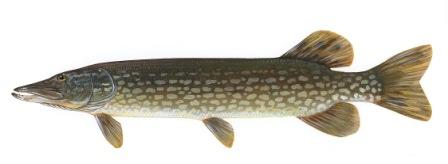 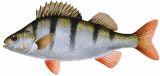 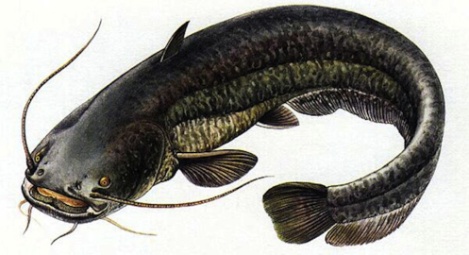 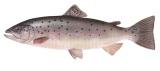 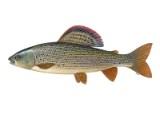 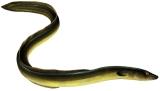 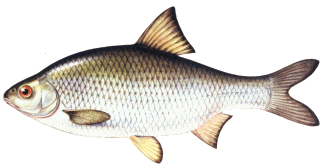 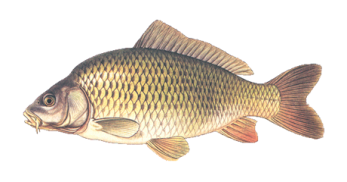 Označ správne tvrdenie A, nesprávne Nsom dravá rybamám hadovité telo a drobné šupiny1. VOLÁM SA → moja chrbtová plutva je pri chvostemám valcovité telo a špicatú hlavu2. VOLÁM SA → mám pestrofarebné teložijem v teplých podhorských vodách3. VOLÁM SA → som všežravá ryba chovajú ma v rybníkoch4. VOLÁM SA → som malá všežravá rybažijem v húfoch5. VOLÁM SA → som menšia dravá rybamám dve chrbtové plutvy6. VOLÁM SA → som naša najväčšia rybamám 2 dlhé a 4 menšie fúziky 7. VOLÁM SA → potrebujem dobre okysličené vodysom dravá ryba horských potokov 8. VOLÁM SA → TVRDENIEA/N9.bočná čiara slúži na vnímanie tlaku vody a prúdenia vody10.hmatové fúziky kapra sú aj orgánom čuchu 11.ryby dýchajú žiabrami kyslík rozpustený vo vode12.párové plutvy sú brušná a prsná plutva13.telo ryby tvorí hlava, trup, chvost a končatiny14.sumec, ostriež, pstruh, šťuka a kapor sú všetko dravé ryby15.úhor sa chodí z mora rozmnožovať do riek16.zo šupiny kapra vieme určiť jeho vek 17.ostriež je menšia všežravá ryba18.dravá ryba šťuka žije v rýchlo tečúcich vodách